RAPPELSa/  EquiprobabilitéOn dit qu’il y a équiprobabilité si tous les événements élémentaires ont la ………………….. probabilité de se réaliser. b/  Intersection et réunionSoient A et B deux événementsL'événement A ∩ B ( lire "A ……………. B " ) est l'ensemble des issues qui réalisent à la fois A ………… BLorsqu'aucune issue ne réalise A et B, c'est à dire A ∩ B =   Ø, on dit que A et B sont disjoints ou …………………………………...L'événement A ∪ B ( lire "A ………………… B " ) est l'ensemble des issues qui réalisent A ou B, c'est à dire au …………………….. un des deux événements.L'événement   appelé événement ……………..……………….. de A est l'ensemble des issues qui ne réalisent pas A.Exemple : On lance un dé non truqué à 6 faces.Soient A, B et C, les événements suivantsA : Obtenir le 6                        B : Obtenir un chiffre strictement inférieur à 4                                               C : Obtenir un chiffre pairAlors,   A ∩ C = { …………………………………………………….. }A ∩ B = { …………………………………………………….. }A ∪ C = { …………………………………………………….. }A ∪ B = { …………………………………………………….. }B ∪ C = { …………………………………………………….. }A ∩ C = { …………………………………………………….. } = { ………………………………………… }c/  RelationsSoit A, un événement de l’………………….…………….. ΩAlors, la probabilité de l’événement s’obtient a l’aide de la relation Exemple : Le lancer de dé                A : Obtenir un chiffre strictement inférieur à 3Ω = {…………………………………………………….. }           Card ( Ω ) = ………..A = {…………………………………………………….. }           Card ( A ) = ………..Conclusion :  = {…………………………………………………….. }           Card ( ) = ………..Conclusion : Autre relation :               Considérons l’événement B : Obtenir un chiffre pairB = {…………………………………………………….. }           Card ( B ) = ………..Conclusion : Rappel : L’intersection. Déterminons : p ( A ∩ B )   A ∩ B = { …………………………………………………….. }            Card ( A ∩ B ) = ………..Conclusion : Rappel : La réunion. Déterminons : p ( A ∪ B )  A ∪ B = { …………………………………………………….. }            Card ( A ∪ B ) = ………..Conclusion : Autre relation : Vérifions : ……………………………………………………………………………………………………………………..L’ARBRE PONDEREOn peut représenter une situation à l’aide d’un ……………………………………………………….. ou d’un ……………………………………………….Exemple : Dans une classe de terminale : 60 % sont des filles, et parmi elle, 40 % possèdent le permis de conduire. 80 % des garçons possèdent le permis de conduireRemarque : L’…………………………………….. de la classe n’est pas connu. Il n’est pas possible de représenter cette situation par un tableau croisé, à moins de fixer un effectif arbitraire, …………… par exempleIl est plus judicieux de représenter cette situation par un                                        B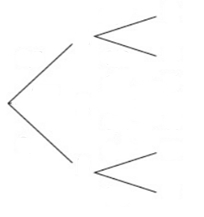 arbre pondéré  ou arbre de …………………………….                                        A  On écrit les événements à l’extrémité des branches                                                  et on reporte les probabilités ……..…. les branchesOn considère les événements : A : L’élève est une fille                                                B                                                B : l’élève possède le permis                  Evidemment :  ; L’élève est ……………………….…………                                                          Calculons la probabilité :p ( A ∩ B ). C'est-à-dire : la probabilité d’interroger au hasard dans la classe, un élève qui ………………………………………………………………………………………….LES PROBABILITES CONDITIONNELLESa/  Définition :Soient A et B  deux événements,  avec  P (A)  ≠ 0.  Une  probabilité conditionnelle est la probabilité qu’un événement soit réalisé sachant qu’un autre événement est réalisé.Elle est notée : PA(B) (On lit ” probabilité de B sachant A” ) et s’obtient à l’aide de la relationb/  Propriétés :Considérons l’arbre pondéré du paragraphe 2 Calculons la probabilité d’obtenir, au hasard, un élève possédant le permis de conduire. Elle est appelée probabilité ……………………………….A ∩ B : L’élève est …………………………………………………………………………………………… ∩ B : L’élève est ……………………………………………………………………………………………Calculons : p(A ∩ B ) =……………… x ……….….= 0,…….                           Calculons : p( ∩ B ) =……………… x ……….….= 0,…….                           Conclusion : p ( B ) = ……………………………. + …………………………….. = 0,…………………….Vérifions à l’aide du tableau croisé : ………………………………………………….b/  Exemple:Une urne contient 15 jetons rouges et 5 jetons bleus. 20 % des jetons rouges sont gagnants et 40 % des jetons bleus sont gagnants. Un joueur tire au hasard un jeton de l’urne. On note :R l’´evénement : Le jeton est rouge 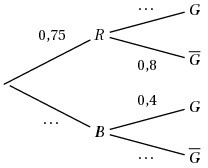 B l’´evénement:  Le jeton est bleu G l’´evénement:  Le jeton est gagnant La situation peut être modélisée par l’arbre de probabilité ci-dessous :Quelle est la probabilité que le jeton soit bleu ?Calculer p( R ∩ G )  Quelle est la probabilité que le jeton soit gagnant ?Calculer pG ( R )INDEPENDANCE DE DEUX EVENEMENTSa/  Définition :Soient deux événements A et B. On dit que B est indépendant de A lorsque la réalisation de B ne dépend pas du fait que A soit ……………………………………….. ou non Exemple : A : L’élève est une fille de Terminale         B : L’élève a obtenu le BAC en 2019Question : A et B sont-ils indépendants ? ……………………………………………………………………………..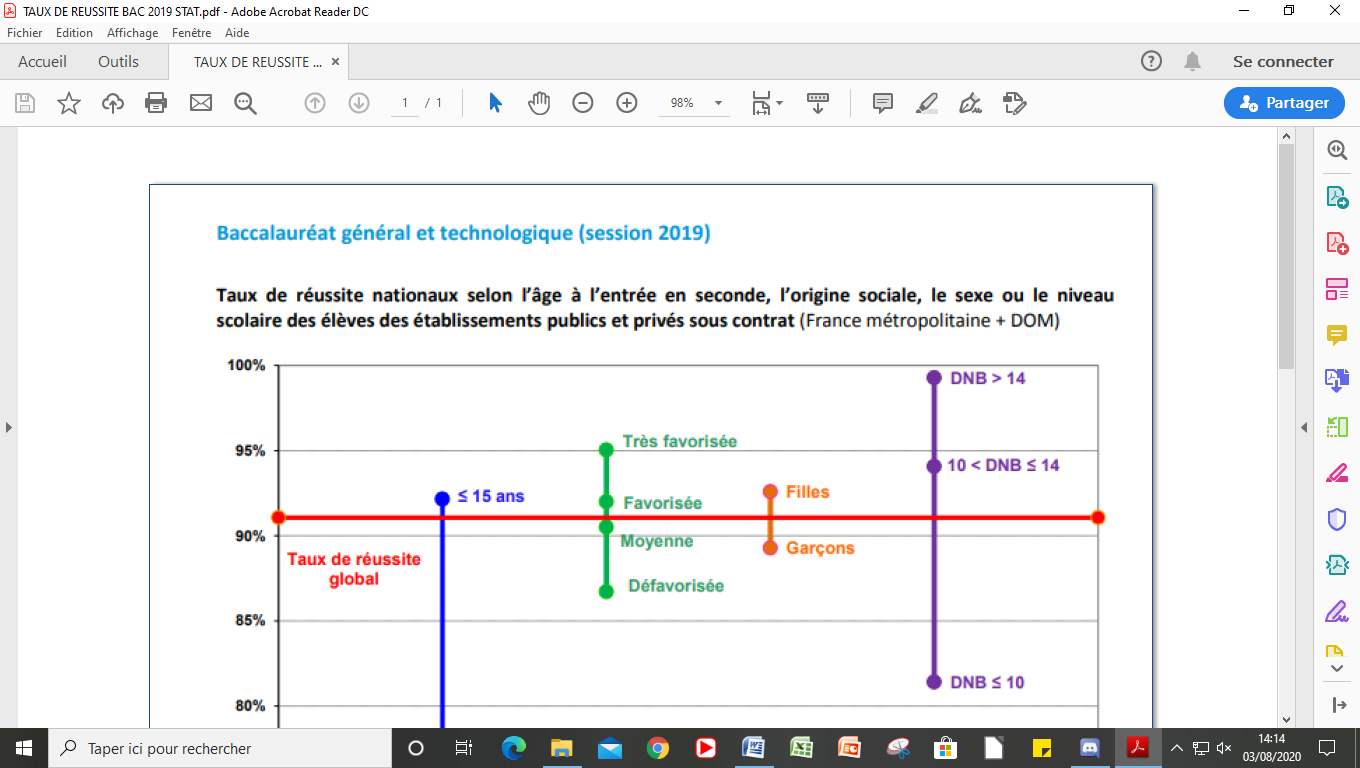 A l’aide du document ci-contre, déterminer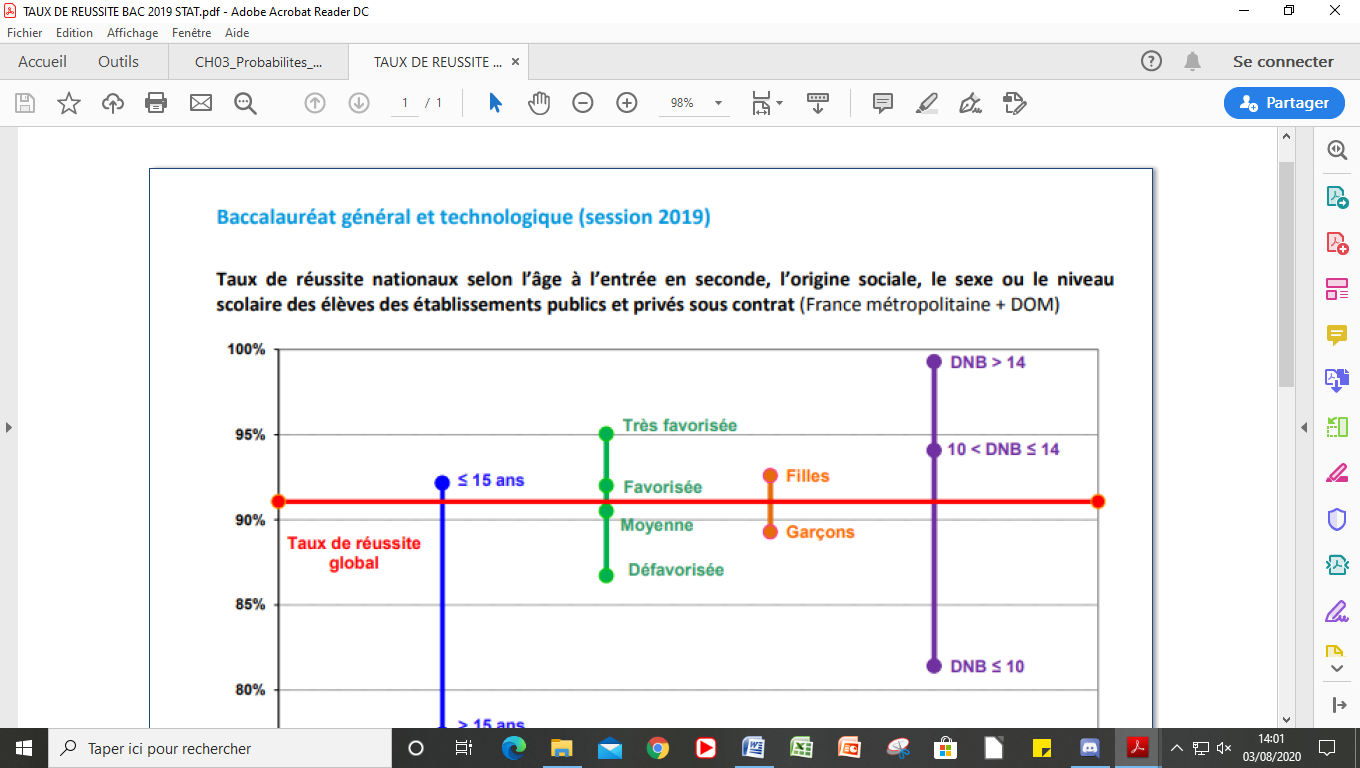 p ( B ) = 0,……………p A ( B ) = 0,……….Conclusion : ………………………………………………………………………………………………………………………………………………………………………………………………………………………………………………………………..………………………………b/  Relations :Les événements A et B sont indépendants si : p ( B ) = p A ( B )Remarque : On sait que    mais p A ( B ) = p ( B )Alors : p ( A ∩ B ) = p ( A ) x p ( B )Possession du PermisNon possession du PermisTotalFilles……………..……………..……………..Garçons……………..……………..……………..Total……………..……………..……………..A l’aide du tableauA l’aide de l’arbre pondéréA l’aide du tableauA l’aide de l’arbre pondéré